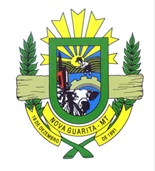 ESTADO DE MATO GROSSOCÂMARA MUNICIPAL DE VEREADORES NOVA GUARITA Gabinete do Presidente17ª SESSÃO ORDINÁRIADia 02 de outubro de 2023— 08h00min —— PEQUENO EXPEDIENTE —1. ATA DA SESSÃO ASSUNTO: Ata Nº. 16/2023 da Sessão Ordinária do dia 18.09.2023, Ata Nº16/2023 da Sessão Extraordinária do dia 19.09.2023.2. LEITURA DOS EXPEDIENTES RECEBIDOS E EXPEDIDOSPROJETO DE LEI MUNICIPAL Nº 962/2023- “DISPÕE SOBRE OS CRITÉRIOS E REQUISITOS DO PROCESSO DE SELEÇÃO PARA DESIGNAÇÃO DE PROFISSIONAIS DA EDUCAÇÃO PARA A FUNÇÃO DE DIRETOR ESCOLAR NAS UNIDADES ESCOLARES DA REDE MUNICIPAL DE ENSINO DE NOVA GUARITA-MT”.PROJETO DE LEI MUNICIPAL Nº 963/2023- “AUTORIZA O PODER EXECUTIVO MUNICIPAL A ALIENAR, VIA DOAÇÃO COM ENCARGOS, OS IMÓVEIS ESPECIFICADOS, AO SINDICATO RURAL DE NOVA GUARITA, E DÁ OUTRAS PROVIDÊNCIAS. ”INDICAÇÃO Nº 040/2023- “PINTAR QUEBRA-MOLAS E FAIXAS DE PEDESTRES DENTRO DO PERÍMETRO URBANO”. INDICAÇÃO Nº 041/2023- “SOLICITA QUE O CAMINHÃO PIPA MOLHE OS CAMPOS DE FUTEBOL DAS COMUNIDADES NO PERÍODO DA SECA”. INDICAÇÃO Nº 042/2023- “PLACAS DE SINALIZAÇÃO DOS QUEBRA-MOLAS E PLACAS DE PARE EM TODAS AS RUAS”. INDICAÇÃO Nº 043/2023- “SOLICITA AO EXECUTIVO QUE O POSTO DE SAÚDE LOCALIZADO NA SEGUNDA AGROVILA SEJA DOADO A UMA ASSOCIAÇÃO DE MULHERES EMPREENDEDORAS”. INDICAÇÃO Nº 044/2023- “CONSTRUÇÃO DE UM QUEBRA-MOLAS EM FRENTE À COMUNIDADE AEROPORTO”. INDICAÇÃO Nº 045/2023- “SOLICITA AO EXECUTIVO QUE SEJA ADQUIRIDO UM GERADOR DE ENERGIA PARA A ESTAÇÃO DE CAPTAÇÃO DE NOVA GUARITA-MT”. INDICAÇÃO Nº 046/2023- “SOLICITA AO MAPA (MINISTÉRIO DE AGRICULTURA PECUÁRIA E ABASTECIMENTO) QUE SEJA VIABILIZADO RECURSOS FINANCEIROS, PARA A AQUISIÇÃO DE UMA PATRULHA AGRÍCOLA”. MOÇÃO DE APLAUSO Nº 03/2023- “MOÇÃO DE APLAUSO PARA OS ATLETAS DE NOVA GUARITA-MT”.— ORDEM DO DIA –PROJETO DE LEI MUNICIPAL Nº 961/2023. – “AUTORIZA O PODER EXECUTIVO MUNICIPAL A UTILIZAR RECURSOS ORIUNDOS DA ASSISTÊNCIA FINANCEIRA COMPLEMENTAR, PARA CUMPRIMENTO DO PISO SALARIAL NACIONAL DE ENFERMEIROS E TÉCNICOS EM ENFERMAGEM”.PROJETO DE LEI COMPLEMENTAR DO LEGISLATIVO Nº. 002/2023- EMENTA: “ALTERA O ANEXO II- QUADRO DOS CARGOS DE PROVIMENTO EM COMISSÃO, DA LEI MUNICIPAL Nº 885 DE 19 DE ABRIL DE 2022, QUE DISPÕE SOBRE O PLANO DE CARGOS, CARREIRAS E VENCIMENTOS DOS SERVIDORES PÚBLICOS DA CÂMARA MUNICIPAL DE NOVA GUARITA-MT, E DÁ OUTRAS PROVIDÊNCIAS”.                                                                  DIVINO PEREIRA GOMES      Presidente                                                                   Nova Guarita- MT, 27 de setembro de 2023.Avenida dos Migrantes, Travessa Moacir Kramer S/nº – Centro – CEP 78508-000 – Nova Guarita - MT – Fone: (66) 3574-1166.Email: legislativo@novaguarita.mt.leg.br site: www.novaguarita.mt.leg.b